Colegio Madre de la Divina Providencia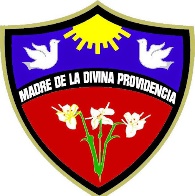 Departamento de Lenguaje y Comunicación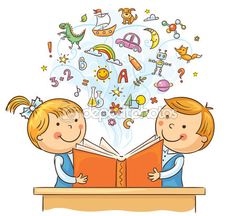                           Plan lector 2019CURSO:  PRIMER NIVEL DE TRANSICION.EDUCADORA DE PARVULOS: Sandra Gálvez Orellana	TítuloAutorEditorialFecha de Evaluación1. El Pingüino AdivinoVictoria HurtadoEdiciones BJunio2. ¿Cómo es tu mamá?Rosana ÁlvarezFondo de cultura económicaAgosto3. ¿Cómo es tu papá ?Estrella BurgosFondo de cultura económicaOctubre